Situation problème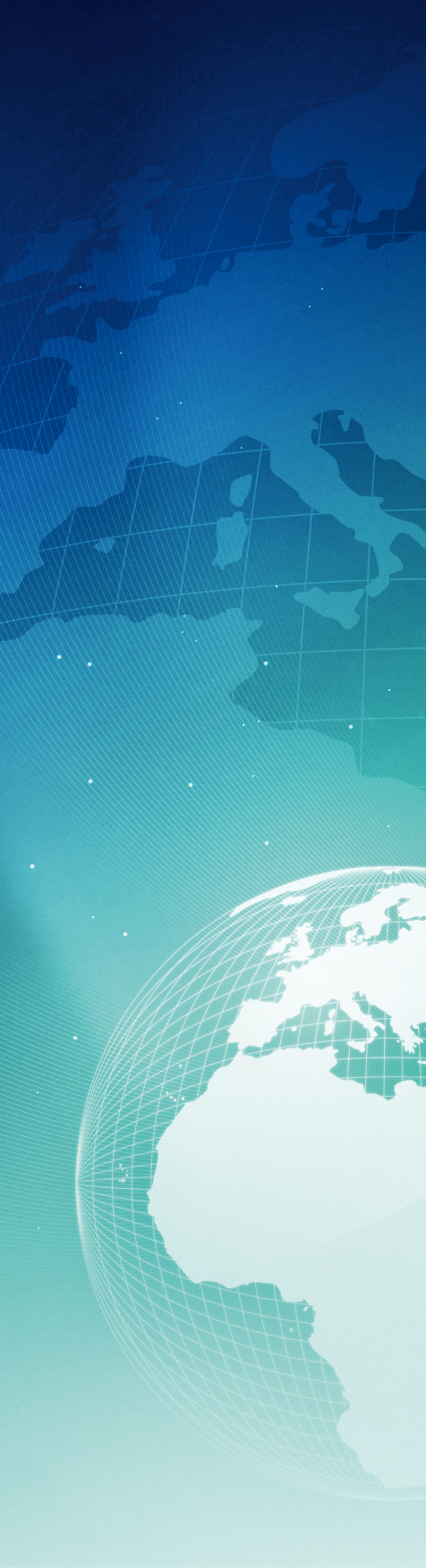 MathématiqueLe tour du monde du millionnaireAtelier « clé en main »Enseignement des stratégies de lecture en mathématiqueAnne-Marie GauthierCS de la Région-de-SherbrookeSous-comité de la formation générale des adultes de la MontérégieNovembre 2018Situation problème : Le tour du monde du millionnaireUn millionnaire discute avec son agent de communication sur une plage de Bora-Bora.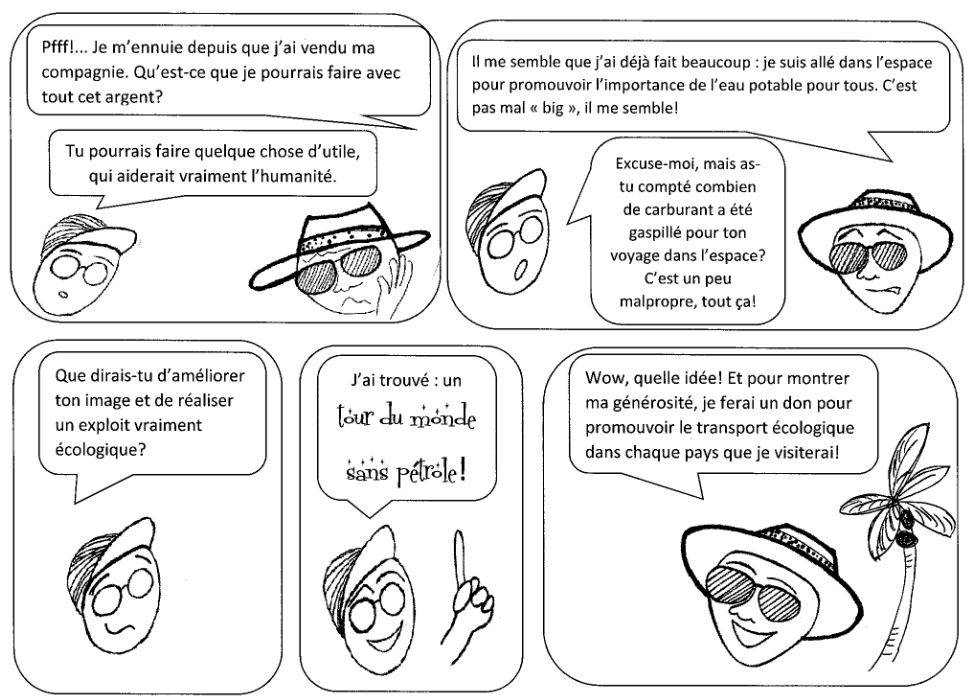 Aide le millionnaire à planifier son tour du monde, sans utiliser de pétrole, en trouvant le trajet le plus économique en temps, en argent, tout en respectant les différentes contraintes.Données techniques essentiellesLe départ se fait à Montréal le 10 janvier, et le retour au même endroit au printemps, avant le 21 mars. Le millionnaire descend d’abord vers le sud (pour profiter de la chaleur) et ira ensuite vers l’est.Les sept villes à visiter sont : Accra au Ghana, Auckland en Nouvelle-Zélande, Managua aux Philippines, Bucarest en Roumanie, San Francisco aux États-Unis, Porto Alegre au Brésil et Singapour.Nous simplifierons les calculs en considérant seulement les distances en ligne droite entre les villes. Cinq moyens de transport donnés devront être utilisés. Il est possible de dormir en autobus, en avion ou en bateau, mais pas en bicyclette! Le vélo demande une température moyenne de 10 degrés Celsius et peut être utilisé un maximum de 8 heures par jour. Un don d’égale valeur doit être fait dans chacune des villes, dans la monnaie du pays. La somme totale des dons devra correspondre à la différence entre le cout du voyage et celui d’un voyage en navette spatiale, soit 25 millions de dollars canadiens.Conversion des devises en dollars canadiens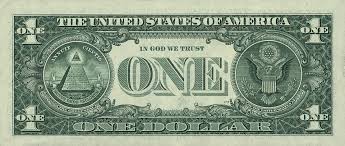 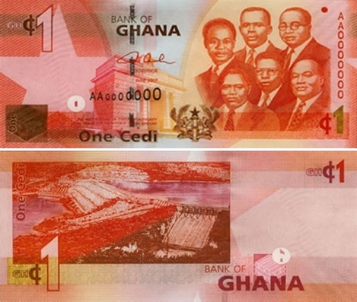 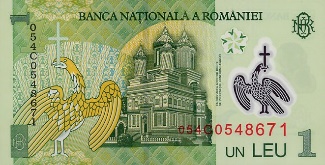 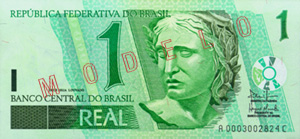 Distance entre les villes 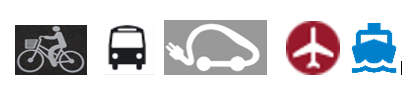 Carte du monde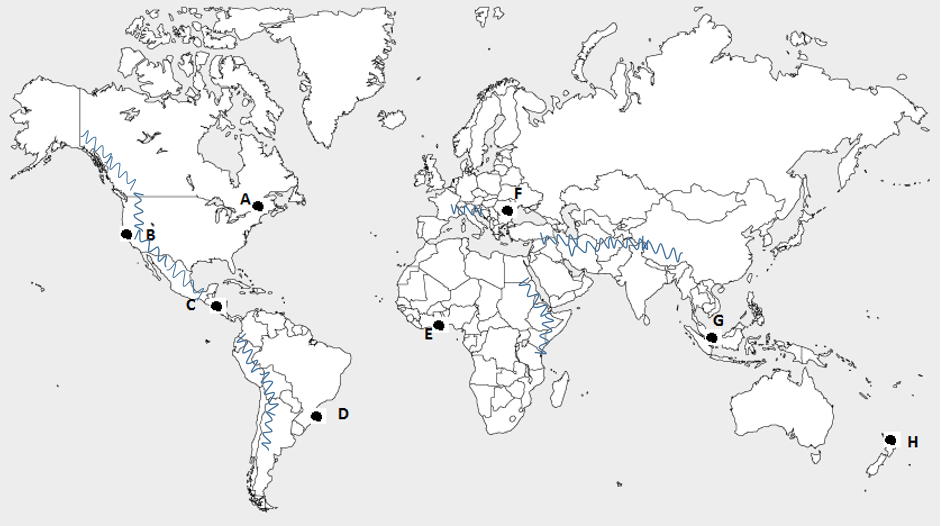 A : Montréal	E: Accra	: Chaines de montagneB : San Francisco	F: BucarestC : Managua	G: SingapourD: Porto Alegre	H: AucklandMoyens de transportCanadaÉtats-UnisNouvelle-ZélandeSingapourGhanaRoumanieBrésilNicaraguaDollarDollarDollarDollarCédiLeuRealCordoba10,771.101.033,623,052,8524,20MontréalSan FranciscoManaguaPorto AlegreBucarestSingapourAucklandAccraMontréal4 490 km6 450 km7 740 km7360 km14 800 km14 450 km6 750 kmSan Francisco4 590 km10 570 km10 120 km13 450 km10 490 km12 360 kmManagua6 016 km10 780 km18 112 km12 154 km9 411 kmPorto Alegre11 380 km15 920 km11 060 km12 700 kmBucarest8790 km17 260 km4 500 kmSingapour8 460 km11 550 kmAuckland16 510 kmMoyens de transportDescriptionVitesse PrixLe Solar impulse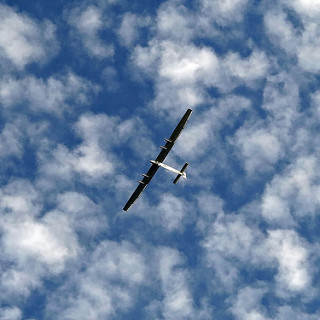 C’est un avion à moteurs électriques alimentés uniquement par l'énergie solaire, sans carburant ni émission polluante pendant le vol.Vitesse moyenne :70 km/hAltitude maximale 12 000 m. Essentiel pour survoler des chaines de montagnes.Aucuns frais de carburant.L’équipe demande un don de départ de 200 000$CA et un taux de 1 000 $ CA du kilomètre afin de financer la recherche. L’Alcyone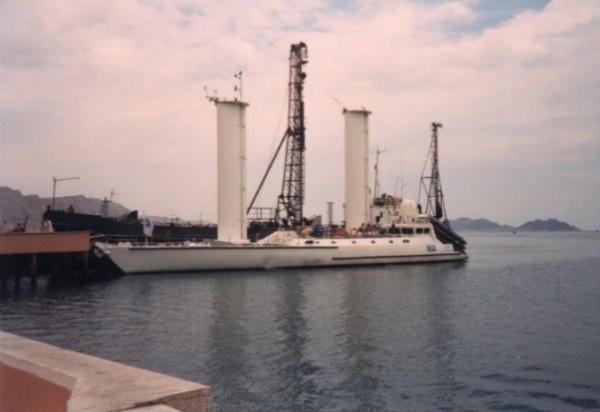 C’est un bateau expérimental conçu pour le commandant Cousteau. La propulsion se fait par turbovoiles et moteur électrique. Les turbovoiles sont les grandes colonnes que l’on peut voir sur la photo.Vitesse:	10 à 12 nœuds (par vents de 30 nœuds).Dans l’Atlantique, on considère que les vents sont de 30 nœuds. Mais dans chaque voyage, on constate 15% du temps, le vent n’est pas propice à la navigation.10 000$ par jour, auquel on ajoute 50$ du km.La fondation Cousteau a besoin de cet argent pour sa recherche sur les océans.Bicyclette à moteur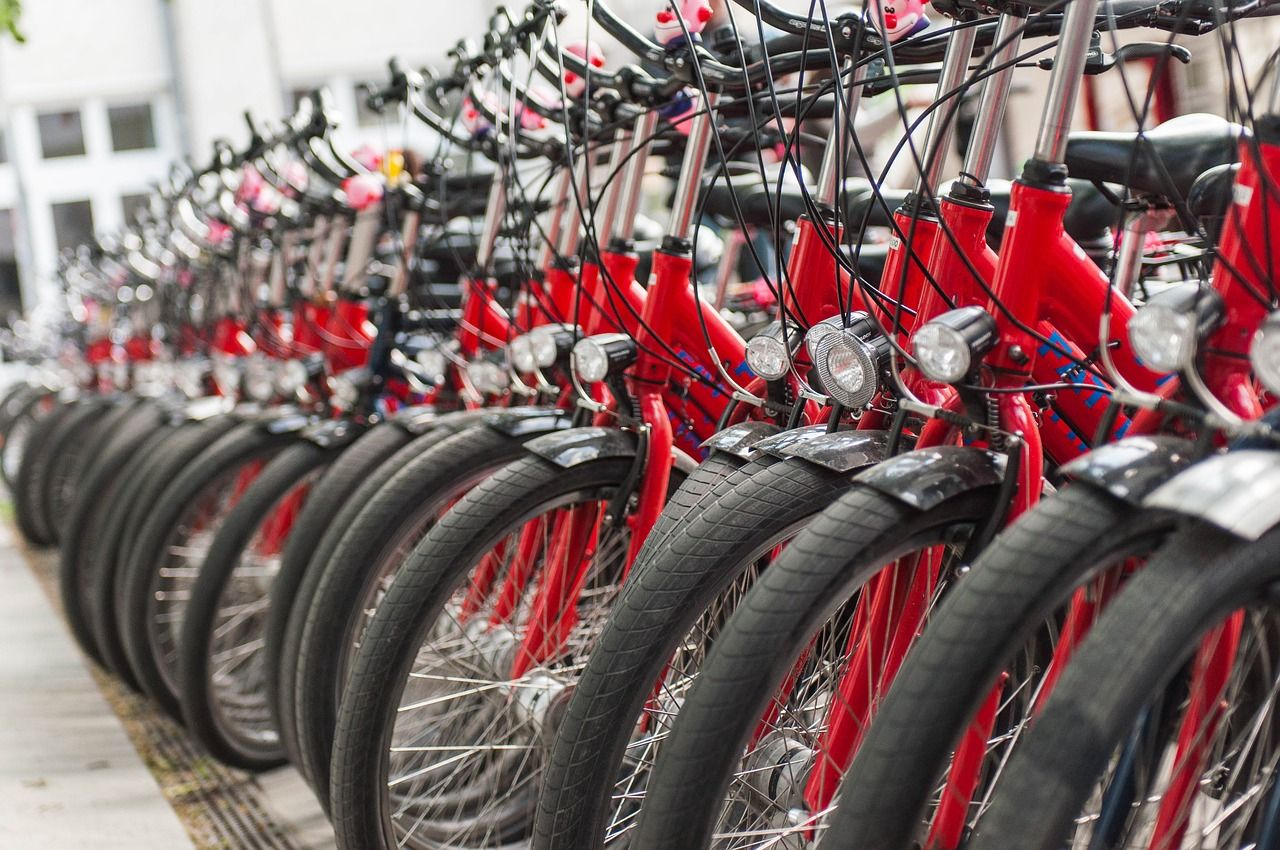 La bicyclette est fournie gracieusement par la compagnie Ôvélo.Elle est disponible sur tous les continents. Munie d’un moteur électrique, elle facilite l’ascension des côtes, mais n’est pas adéquate pour la traversée de grandes chaines de montagnes.Vitesse régulière de 40 km/h grâce au moteur électrique (rechargé automatiquement par génératrice)Elle est fournie gratuitement par la compagnie Ôvélo en échange de publicité.Aucuns frais en électricité.L’autobus électrique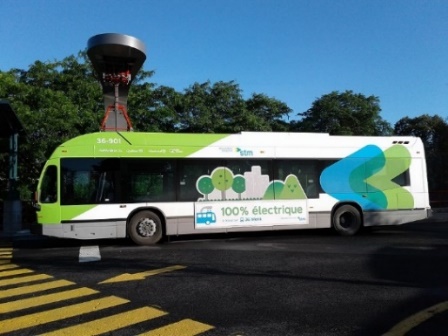 Il est semblable à ceux que l’on trouve dans la banlieue de Montréal. Ces autobus doivent être branchés au réseau électrique, l’énergie n’est donc pas gratuite. Plusieurs journalistes pourront monter à bord : ce sera excellent pour mousser les communications.Vitesse: 100 km/h environ.La consommation d’électricité coutera environ 0,21¢/minuteL’Energy Observer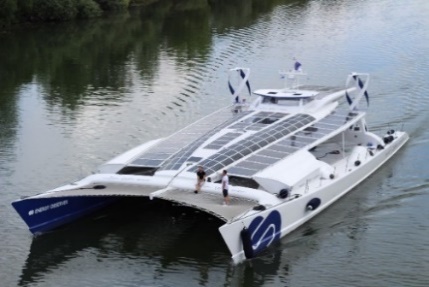 C’est un bateau français propulsé aux énergies renouvelables.Il s’offre seulement pour traverser l’Océan Pacifique, car il a d’autres engagements cette année.Vitesse moyenne : 6 à 8 nœuds, peu importe le vent.300 000$ CA pour traverser l’océan Pacifique.(c’est le seul lieu géographique où il sera disponible cette année-là)